РазработчикиУтвержденоПриказом директораГПОУ РК «Колледж культуры»от 10.09.2018 № 92 а/оуББК 77Р13Содержание1. Паспорт рабочей программы профессионального модуля1.1. Область применения рабочей программы профессионального модуляРабочая программа профессионального модуля является частью основной профессиональной образовательной программы в соответствии с ФГОС СПОв части освоения основного вида профессиональной деятельности (ВПД):и соответствующих профессиональных компетенций (ПК):Программа профессионального модуля может быть использована:1.2. Цели и задачи профессионального модуля – требования к результатам освоения профессионального модуляС целью овладения указанным видом профессиональной деятельности и соответствующими профессиональными компетенциями обучающийся в ходе освоения профессионального модуля должен:иметь практический опыт:уметь:знать:1.3. Рекомендуемое количество часов на освоение примерной программы профессионального модуля:2. Результаты освоения профессионального модуляРезультатом освоения профессионального модуля является овладение обучающимися видом профессиональной деятельности в том числе профессиональными (ПК) и общими (ОК) компетенциями.3. Структура и содержание профессионального модуля3.1. Тематический план профессионального модуляМетодическое обеспечение образовательного процесса3.2. Содержание обучения по профессиональному модулю4. Условия реализации профессионального модуля4.1. Требования к минимальному материально-техническому обеспечениюРеализация профессионального модуля предполагает наличие4.2 Оборудование учебного кабинета и рабочих мест кабинетаУсловные обозначенияД – демонстрационный экземпляр (1 экз., кроме специально оговоренных случаев);К – полный комплект (исходя из реальной наполняемости группы);Ф – комплект для фронтальной работы (примерно в два раза меньше, чем полный комплект, то есть не менее 1 экз. на двух обучающихся);П – комплект, необходимый для практической работы в группах, насчитывающих по несколько обучающихся (6-7 экз.). Технические средства обучения4.2. Информационное обеспечение обученияПеречень рекомендуемых учебных изданий, Интернет-ресурсов, дополнительной литературыМДК.03. 01 Организация досуговых мероприятийРаздел 1 РиторикаОсновные источники: Дополнительные источники: Раздел 2 Методика организации  досуговых  мероприятийРаздел 3 Основы постановочной  деятельностиОсновные источники:Дополнительные  источники:Ресурсы Интернет Раздел 1 Риторикаwww.tvkultura.ru/science (Телевизионные лекции крупнейших российских ученых в рамках просветительского медиапроекта ACADEMIA)Энциклопедии, словари, справочникиhttp://www.twirpx.com/file/39111 (Словарь основных терминов по риторике)Раздел 2 Методика организации  досуговых  мероприятийРаздел 3 Основы постановочной  деятельностиhttp://www.rosculture.ruРоссийская культура в событиях.Сайты оригинальных сценариевhttp://www.riis.ru/PS/FOND/list-new.htm#shistoryhttp://www.teatr-igry.ruhttp://www.metodkabinet.euhttp://www.prazdnikby.ruhttp://www.zanimatika.narod.ruhttp://www.newprazdniki.ruhttp://www.domprazdnika.ruСайт министерства культуры РФ.www.mkrf.ru/ministry/Сайт министерства культуры РК.www.minculit.rkomi.ruФестиваль педагогических идей «Открытый урок» http://festival.1september.ru4.3. Общие требования к организации образовательного процесса при реализации профессионального модуляМетодическое обеспечение образовательного процессаТребования к условиям проведения занятийРеализация профессионального модуля осуществляется:Реализация профессионального модуля осуществляется:Требования к условиям консультационной помощи обучающимся Форма проведения консультаций (групповые, индивидуальные, письменные, устные) определяется колледжем.Требования к условиям организации внеаудиторной деятельности обучающихсяВнеаудиторная работа сопровождается методическим обеспечением.Реализация профессионального модуля обеспечивается доступом каждого обучающегося к базам данных и библиотечным фондам. Во время самостоятельной подготовки студенты обеспечиваются бесплатным доступом к сети Интернет.4.4. Кадровое обеспечение образовательного процессаТребования к квалификации педагогических кадров, обеспечивающих обучение по междисциплинарному курсу: наличие высшего профессионального образования, соответствующего профилю модуля.Опыт деятельности в организациях соответствующей профессиональной сферы является обязательным.Требования к квалификации педагогических кадров, осуществляющих руководство практикой: специалисты с высшим профессиональным образованием – преподаватели междисциплинарных курсов.5. Контроль и оценка результатов освоения профессионального модуля (культурно-досуговая деятельности)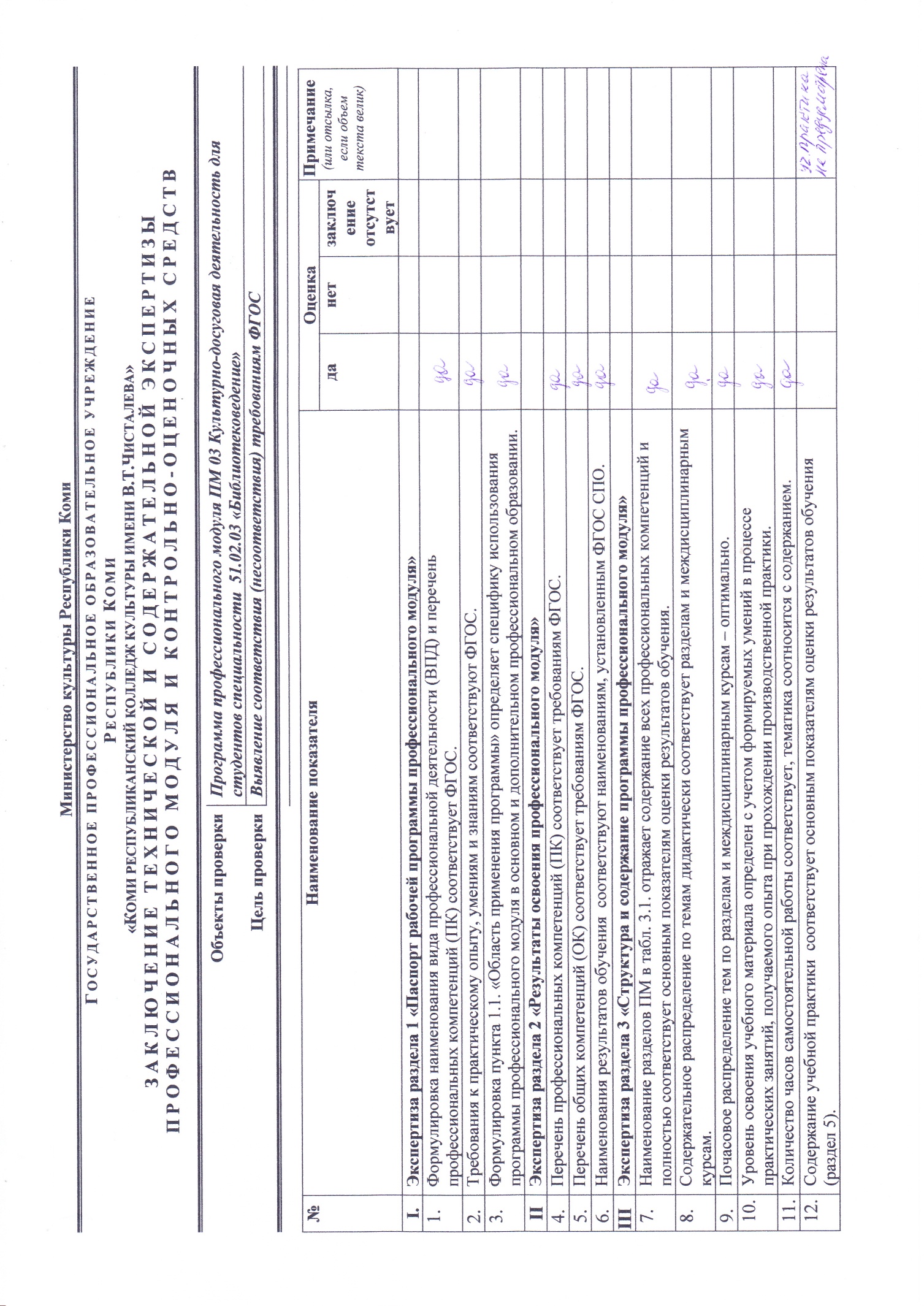 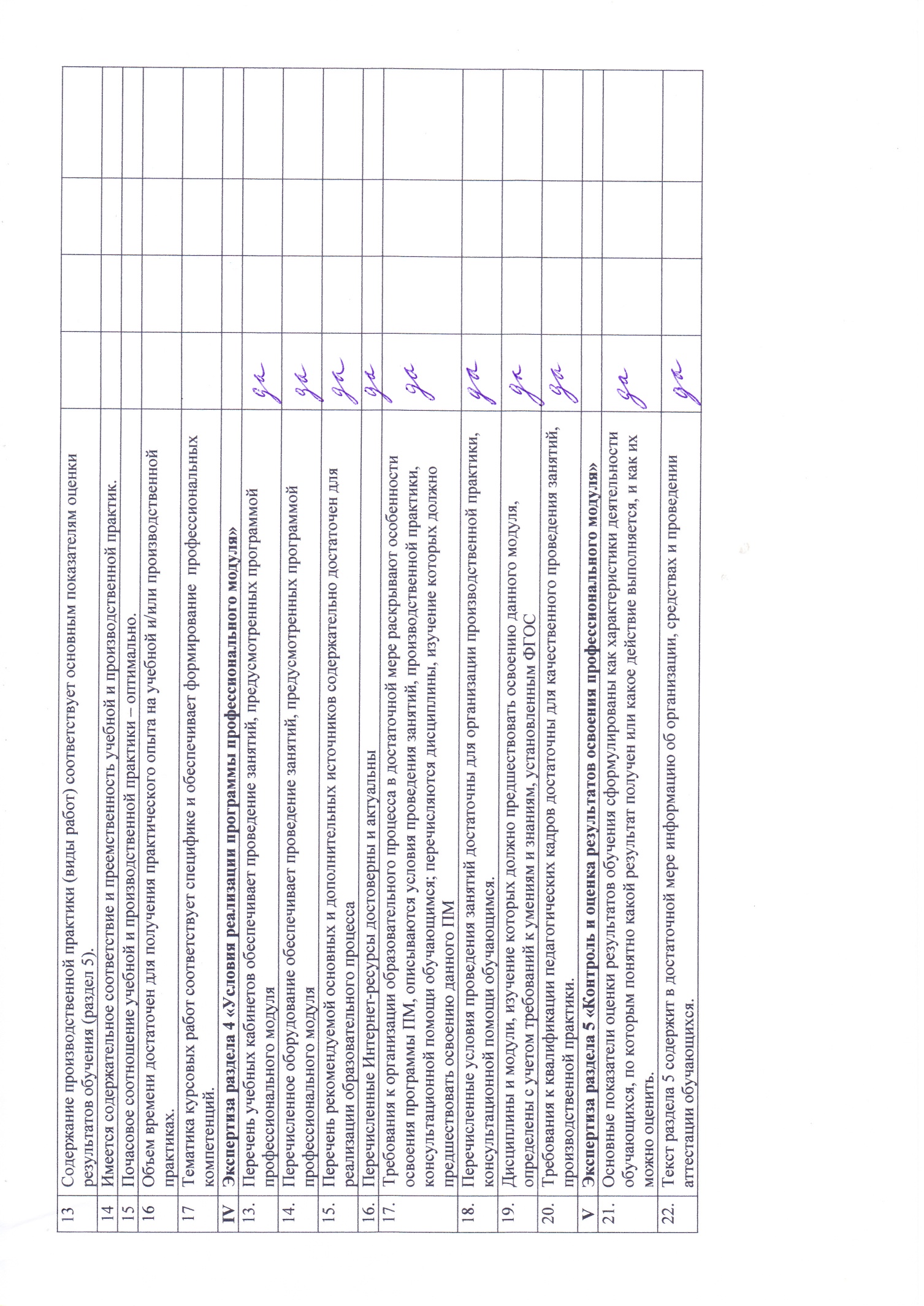 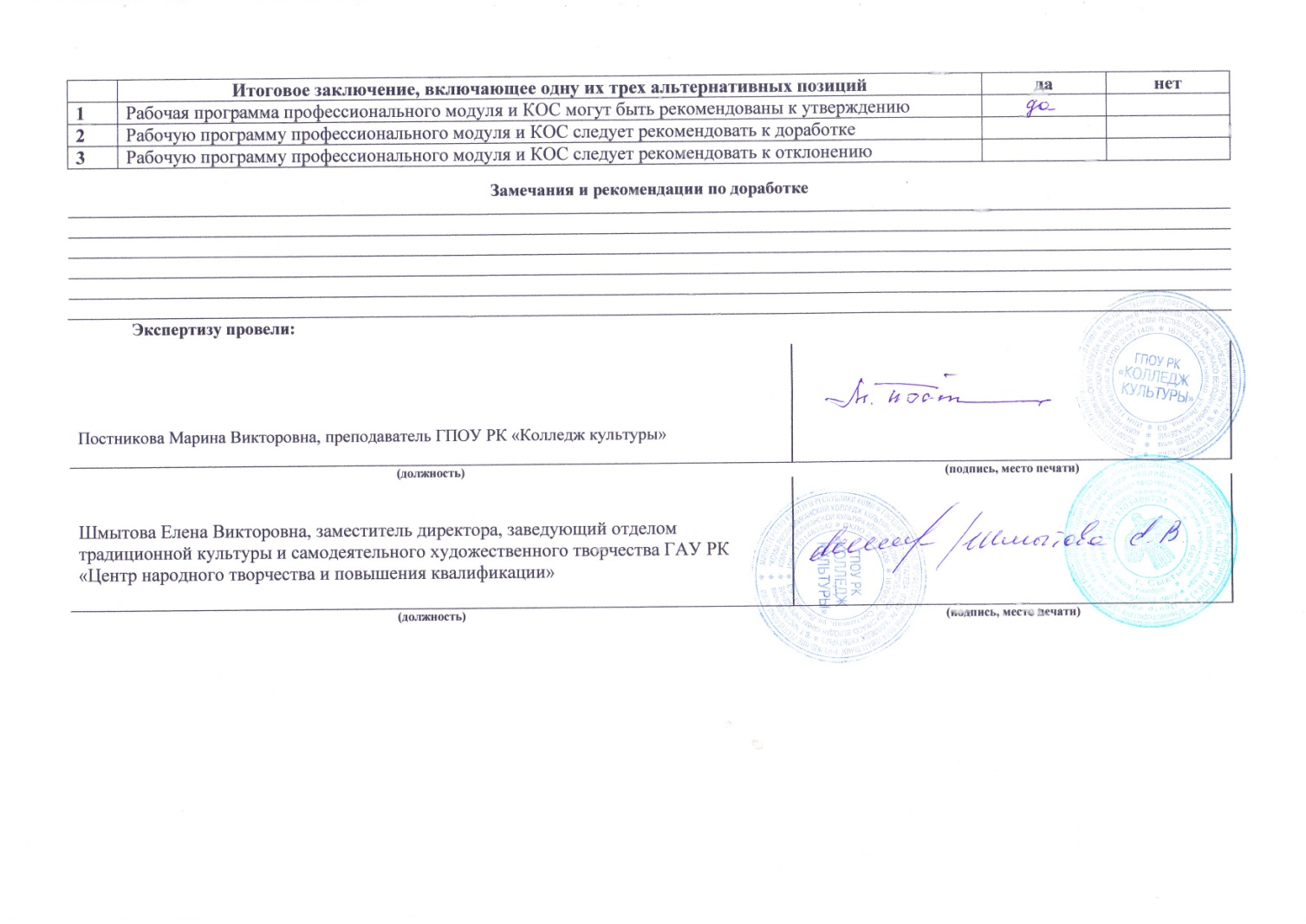 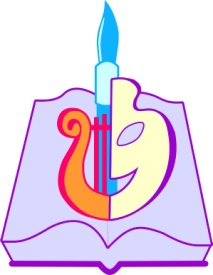 Государственное профессиональное образовательное учреждение Республики Коми«КОМИ РЕСПУБЛИКАНСКИЙ КОЛЛЕДЖ КУЛЬТУРЫ ИМ. в. т. чИСТАЛЕВА»рабочая программапрофессионального модуляПМ.03 Культурно-досуговая деятельностьдля студентов, обучающихся по специальности51.02.03 БИБЛИОТЕКОВЕДЕНИЕ(базовая подготовка)Сыктывкар 2018ББК 77Р13Рабочая программа профессионального модуля разработана на основе Федерального государственного образовательного стандарта по специальности среднего профессионального образованияРабочая программа профессионального модуля разработана на основе Федерального государственного образовательного стандарта по специальности среднего профессионального образованияРабочая программа профессионального модуля разработана на основе Федерального государственного образовательного стандарта по специальности среднего профессионального образованиякоднаименование специальности51.02.03Библиотековедение(основная профессиональная образовательная программа среднего профессионального образования базовой подготовки)(основная профессиональная образовательная программа среднего профессионального образования базовой подготовки)(основная профессиональная образовательная программа среднего профессионального образования базовой подготовки)Фамилия, имя, отчествоУченая степень (звание)[квалификационная категория]Должность1Морозова Вера Семёновнавысшая квалификационная категорияДиректор, преподаватель ГПОУ РК «Колледж культуры»2Матвеева Нина Ананьевнавысшая квалификационная категорияПреподаватель ГПОУ РК «Колледж культуры»Техническую и содержательную экспертизу рабочей программы профессионального модуля провелиТехническую и содержательную экспертизу рабочей программы профессионального модуля провелиТехническую и содержательную экспертизу рабочей программы профессионального модуля провелиФамилия, имя, отчествоУченая степень (звание)[квалификационная категория]Должность1Постникова Марина ВикторовнаВысшая квалификационная категорияПреподаватель ГПОУ РК «Колледж культуры»2Шмытова Елена ВикторовнаЗаместитель директора, заведующий отделом традиционной культуры и самодеятельного художественного творчества ГАУ РК «Центр народного творчества и повышения квалификации»Заместитель директора, заведующий отделом традиционной культуры и самодеятельного художественного творчества ГАУ РК «Центр народного творчества и повышения квалификации»Согласовано с Педагогическим советом  ГПОУ РК «Колледж культуры»Согласовано с Педагогическим советом  ГПОУ РК «Колледж культуры»Согласовано с Педагогическим советом  ГПОУ РК «Колледж культуры»Протокол № 1 от «07» сентября 2018 г.Протокол № 1 от «07» сентября 2018 г.Протокол № 1 от «07» сентября 2018 г.© ГПОУ РК «Колледж культуры»20181.Паспорт рабочей программы профессионального модуля42.Результаты освоения профессионального модуля63.Структура и содержание профессионального модуля74.Условия реализации профессионального модуля205.Контроль и оценка результатов освоения профессионального модуля28ПМ.03Культурно-досуговая деятельностьпо специальности51.02.03БиблиотековедениеБиблиотековедениеБиблиотековедениеБиблиотековедение[код][наименование специальности полностью][наименование специальности полностью][наименование специальности полностью][наименование специальности полностью]укрупненной группы специальностейукрупненной группы специальностейукрупненной группы специальностейукрупненной группы специальностей51.00.00Культуроведение и социокультурные проектыКультурно-досуговая деятельность[наименование вида профессиональной деятельности в соответствии с ФГОС (пункты 5.2.1-5.2n)]ПК 3.1.Создавать условия для реализации творческих возможностей пользователей, повышать их образовательный, профессиональный уровень информационный культуры.ПК 3.2.	Обеспечивать дифференцированное библиотечное обслуживание пользователей библиотеки.ПК 3.3.Реализовывать досуговые и воспитательные функции библиотеки.ПК 3.4.	Приобщать пользователей библиотеки к национальным и региональным традициям.ПК 3.5.	Владеть культурой устной и письменной речи, профессиональной терминологией.только в рамках реализации специальности51.02.03Библиотековедение[код][наименование специальности полностью]в дополнительном профессиональном образовании при реализации программ повышения квалификации и переподготовкив дополнительном профессиональном образовании при реализации программ повышения квалификации и переподготовкив дополнительном профессиональном образовании при реализации программ повышения квалификации и переподготовкив дополнительном профессиональном образовании при реализации программ повышения квалификации и переподготовкиорганизации и проведения различных форм массовых мероприятий, написания сценариев и постановки различных видов театрализованных мероприятийформирования информационной культуры пользователяпланировать культурно-досуговую деятельностьразрабатывать сценарий библиотечного мероприятиязаписывать и воспроизводить музыкально-шумовую фонограммупроводить организационную и постановочную работу при подготовке мероприятийиспользовать инновационные библиотечные технологии при проведении досуговых мероприятий с различными группами пользователейтеоретические основы культурно-досуговой деятельности;формы досуговых мероприятий, методику их подготовки и проведения;методику анализа и отбора художественного и документально-публицистического материала для сценария;теоретические основы составления сценария массового мероприятия;основы сценарной подготовки и постановочной деятельности;художественное оформление библиотечных мероприятий;основы речевой культуры и ораторского искусства;общие вопросы этики и культуры делового общения.всего часоввсего часов297в том числев том числемаксимальной учебной нагрузки обучающегосямаксимальной учебной нагрузки обучающегося237часов, в том числечасов, в том числеобязательной аудиторной учебной нагрузки обучающегосяобязательной аудиторной учебной нагрузки обучающегосяобязательной аудиторной учебной нагрузки обучающегося158часов,самостоятельной работы обучающегосясамостоятельной работы обучающегосясамостоятельной работы обучающегося79часов;производственной практикипроизводственной практики36часов.часов.Культурно-досуговая деятельность[наименование вида профессиональной деятельности в соответствии с ФГОС (пункты 5.2.1-5.2n)]КодНаименование результата обученияПК 3.1.Создавать условия для реализации творческих возможностей пользователей, повышать их образовательный, профессиональный уровень и информационную культуру.ПК 3.2.	Обеспечивать дифференцированное библиотечное обслуживание пользователей библиотеки.ПК 3.3.Реализовывать досуговую и воспитательную функции библиотеки.ПК 3.4.Приобщать пользователей библиотек к национальным и региональным традициям.ПК 3.5.Владеть культурой устной и письменной речи, профессиональной терминологией.ОК 1.Понимать сущность и социальную значимость своей будущей профессии, проявлять к ней устойчивый интерес.ОК 2.Организовывать собственную деятельность, определять методы решения профессиональных задач, оценивать их эффективность и качество.ОК 3.Принимать решения в стандартных и нестандартных ситуациях и нести за них ответственность.ОК 4.Осуществлять поиск, анализ и оценку информации, необходимой для постановки и решения профессиональных задач, профессионального и личностного развития.ОК 5.Использовать информационно-коммуникационные технологии в профессиональной деятельности.ОК 6.Работать в коллективе, эффективно общаться с коллегами, руководством, потребителями.ОК 7.Брать на себя ответственность за работу членов команды (подчиненных), за результат выполнения заданий.ОК 8.Самостоятельно определять задачи профессионального и личностного развития, заниматься самообразованием, осознанно планировать повышение квалификации.ОК 9.Ориентироваться в условиях частой смены технологий в профессиональной деятельности.Коды профессиональных компетенцийНаименование разделов профессионального модуляВсего часов (максимальная учебная нагрузка и практики)Объем времени, отведенный на освоение междисциплинарного курса (курсов)Объем времени, отведенный на освоение междисциплинарного курса (курсов)Объем времени, отведенный на освоение междисциплинарного курса (курсов)Объем времени, отведенный на освоение междисциплинарного курса (курсов)Объем времени, отведенный на освоение междисциплинарного курса (курсов)ПрактикаПрактикаКоды профессиональных компетенцийНаименование разделов профессионального модуляВсего часов (максимальная учебная нагрузка и практики)Обязательная аудиторная учебная нагрузка обучающегосяОбязательная аудиторная учебная нагрузка обучающегосяОбязательная аудиторная учебная нагрузка обучающегосяСамостоятельная работа обучающегосяСамостоятельная работа обучающегосяУчебная, часовПроизводственная (по профилю специальности), часов (концентрированная)Коды профессиональных компетенцийНаименование разделов профессионального модуляВсего часов (максимальная учебная нагрузка и практики)Всего, часовв т.ч. лабораторные работы и практические занятия, часовв т.ч., курсовая работа (проект), часовВсего, часовв т.ч., курсовая работа (проект), часовУчебная, часовПроизводственная (по профилю специальности), часов (концентрированная)12345678910ПК3.1.-3.5. ОК 1-9МДК.03. 01 Организация досуговых мероприятий23715879ПК.3.5.ОК 1-6,8Раздел 1. Риторика51342417ПК.3.1., 3.2.,3.3,3.4 ОК 1-9Раздел 2 Методика организации  досуговых  мероприятий126843042ПК.3.3.,3.4.ОК 1-9Раздел 3 Основы постановочной деятельности60402220ПОПроизводственная практика (по профилю специальности).**36Всего:237158793651.02.03.Культурно-досуговая деятельность[код][наименование модуля в соответствии с ФГОС]Наименование разделов междисциплинарных курсов (МДК) профессионального модуля (ПМ) и темСодержание учебного материала, лабораторные работы и практические занятия, самостоятельная работа обучающихся, курсовая работа (проект) (если предусмотрены)Содержание учебного материала, лабораторные работы и практические занятия, самостоятельная работа обучающихся, курсовая работа (проект) (если предусмотрены)Объем часов (макс/самост/аудит)Уровень освоения, формируемые ОК, ПК, Умения, Знания12234МДК 03.01 Организация досуговых мероприятийРаздел 1 Риторика СодержаниеСодержаниеРаздел 1 Риторика Подраздел 1.История ораторского искусстваЗ7, ПК.3.5.Раздел 1 Риторика Тема 1.1.История и виды ораторского искусства (лекция).Понятие риторики.Уроки античной риторики. Академическое красноречие. Военное красноречие. Язык дипломата. Судебные дискуссии. Духовно-нравственное слово. Деловая речь. Бытовое общение.Самостоятельная работа: Составить конспект по особенностям видов красноречия3/1/21Раздел 1 Риторика Тема 1.2.Выдающиеся ораторы современности (практическое занятие).Знакомство с записями речей выдающихся ораторов.Самостоятельная работа. Проанализировать речь выдающегося оратора (в сети Интернет или по сборнику речей).3/1/22Раздел 1 Риторика Подраздел 2.Речь устная и письменнаяЗ7, ПК.3.5.Раздел 1 Риторика Тема 2.1.Слово видимое и слышимое (практическое занятие).Сходство и различия речи устной и письменной.Информационная речь  -  речь устно-письменная: речь конференций и  отчетов.Самостоятельная работа. Перевести заданный  абзац письменного текста в устную речь3/1/22Раздел 1 Риторика Тема 2.2.Зримая мысль (практическое занятие).Значение эффективных иллюстраций, подтверждающих мысль оратора. Какими должны быть аргументы, цифры, факты, изображения, действия, опыты и т.д.Значение м/м презентаций или других иллюстраций в успешном выступлении. Проведение организационной и постановочной  работы при подготовке мероприятий.Самостоятельная работа. Выполнить м/медиа презентацию на тему «Выдающиеся ораторы современности»3/1/22Раздел 1 Риторика Подраздел 3.Основы ораторского мастерстваЗ7,З.8, ПК.3.5.,ОК.6Раздел 1 Риторика Тема 3.1.Риторические техники. Часть I(лекция).Риторические вопросы, контрасты, триады. Риторические техники. Часть II(практическое занятие).Метафоры, загадки, пословицы и поговорки, поэтические строки, цитаты, шутки и т.д.Риторические техники. Часть III(практическое занятие).Упражнения по риторической обработке текста, поиск и нахождение риторических средств в речах известных ораторов.Самостоятельная работа: Выбрать одну из проблем книги или отдельно тему к   публичному выступлению.3/1/23/1/23/1/22Раздел 1 Риторика Тема 3.2.Основы речевой культуры. Стили речи. Часть I(лекция)В целом,  все стили речи можно разделить на две большие группы: разговорный стиль с одной стороны и книжные стили речи - с другой. Все стили русского языка характеризуются своими основными функциями, ведущими стилевыми чертами и языковыми особенностями.Основы речевой культуры. Лексическое богатство языка. Часть II(практическое занятие).Особенности стилей речи:разговорного; художественного; публицистического; официально-делового; научного.Самостоятельная работа. Тренировка определения стилей по лексике. Подготовиться к терминологическому диктанту.3/1/23/1/22Раздел 1 Риторика Подраздел 4Подготовка публичного выступленияЗ7, ПК.3.5., ОК.1,2,3,4,8Раздел 1 Риторика Тема 4.1.Этапы подготовки. Часть I(лекция).Шаг 1.Анализ аудиторииШаг 2. Исследование темыШаг 3. Создание планаШаг 4. Риторическая обработкаШаг 5. Подготовка визуального ряда, в т.ч. м/м презентацийШаг 6. РепетицияШаг 7. Подготовка к возможным вопросамЭтапы подготовки. Часть II (практическая работа).Особенности подготовки визуального ряда к конкретно выбранной теме.Этапы подготовки. Часть III (практическая работа).Подготовка к возможным вопросам конкретно выбранной темы.Самостоятельная работа. Репетиция собственного выступления дома3/1/23/1/23/1/22,3Раздел 1 Риторика Тема 4.2.Воплощение публичного выступления. Часть I (практическая работа).Удержание внимания зрителей различными средствами. Жесты и мимика. Одежда выступающего. Воплощение публичного выступления. Часть II (практическая работа).Значение установления зрительного контакта с публикой.  Ответы на вопросы.Воплощение публичного выступления. Часть III (практическая работа).Репетиция своего выступления на малом количестве зрителей (группа) и с демонстрацией м/м презентацииВоплощение публичного выступления. Часть IV (практическая работа).Преодоление страха перед аудиторией. Подготовка помещения. Контакт с аудиторией.Начало и конец выступления.Самостоятельная работа.Создание собственного тренинга по преодолению страха перед публикой.3/1/23/1/23/1/23/1/22,3Раздел 1 Риторика Тема 4.3.Подведение итогов семестра: дифференцированный зачёт в формате конференции.Самостоятельная работа.Используйте собственный тренинг по преодолению психологического перенапряжения перед выступлением.3/1/23Раздел 1 Риторика Всего часов по разделу 1 «Риторика»51/17/34 (из них практических -24)Раздел 2 Методика организации  досуговых  мероприятий5 семестр5 семестрРаздел 2 Методика организации  досуговых  мероприятийСодержаниеСодержаниеРаздел 2 Методика организации  досуговых  мероприятийПодраздел 1. Организация досуга  старшеклассников, молодёжи.Подраздел 1. Организация досуга  старшеклассников, молодёжи.У1-5,З1-4ПК.3.1-3.4, ОК 4,7Раздел 2 Методика организации  досуговых  мероприятийТема 1.1. Тема 1.2. Лекция:Планирование культурно-досуговой деятельности библиотеки. Самостоятельноя работа: Повторение теоретического материала по теме планирование культурно-досуговой деятельности библиотеки. Лекеция:Теоретические основы культурно-досуговой деятельности.Практическая работа:Основные формы досуговой  деятельности библиотек со  старшеклассниками. Основные формы досуговой деятельности с  молодёжной аудиторией.Самостоятельная работа:Ознакомиться  с календарём знаменательных и памятных дат с целью определения тем индивидуальных практических работ в течении семестра.3/1/2               3/1/21,2Раздел 2 Методика организации  досуговых  мероприятийТема 1.1. Тема 1.2. Лекция:Планирование культурно-досуговой деятельности библиотеки. Самостоятельноя работа: Повторение теоретического материала по теме планирование культурно-досуговой деятельности библиотеки. Лекеция:Теоретические основы культурно-досуговой деятельности.Практическая работа:Основные формы досуговой  деятельности библиотек со  старшеклассниками. Основные формы досуговой деятельности с  молодёжной аудиторией.Самостоятельная работа:Ознакомиться  с календарём знаменательных и памятных дат с целью определения тем индивидуальных практических работ в течении семестра.3/1/21,2Раздел 2 Методика организации  досуговых  мероприятийТема 1.3.ЛекцияСценарий-основа организации мероприятий в сфере  досуга. Анализ и отбор материала для сценария. Теоретические основы составления сценария.Самостоятельная работа: Анализ сценария одной из форм досуговой деятельности. Проведение тестового задания.3/1/21,2Раздел 2 Методика организации  досуговых  мероприятийТема 1.3.Практическая работа:Композиция сценария.Основные элементы композиции.Практическая работа:Литературная запись сценария .Самостоятельная работа: замысел сценария одной из форм досуговой деятельности.                3/1/23/1/2                   1,2                   1,2Раздел 2 Методика организации  досуговых  мероприятий Тема 1.4.Тема 1.5.Практическая работа:Композиция сценария.Основные элементы композиции.Практическая работа:Литературная запись сценария .Самостоятельная работа: замысел сценария одной из форм досуговой деятельности.                3/1/23/1/2                   1,2                   1,2Раздел 2 Методика организации  досуговых  мероприятийТема 1.6.Практическая работа:Информационно-развлекательные программы.Самостоятельная работа: подобрать примеры сценариев информационно-развлекательных программ  для индивидуальной работы.Найти разножанровый материал, соответствующий замыслу программы для индивидуальной работы.3/1/21,2Раздел 2 Методика организации  досуговых  мероприятийТема 1.7.Практическая работа:Приёмы активизации зрителей на примере сценариев конкурсов профессионального мастерства.Самостоятельная работа:Подобрать  сценарий  по соответствующей тематике: «Профессия на завтра», «Конкурс  профессионального  мастерства».3/1/21,2Раздел 2 Методика организации  досуговых  мероприятийТема 1.8Лекция:Выразительные средства, используемые в театрализованных праздниках.Самостоятельная работа: Найти примеры сценариев молодёжного праздника.3/1/22,3Раздел 2 Методика организации  досуговых  мероприятийТема 1.9. Лекция:Режиссура и драматургия зрелищно-развлекательных праздничных досуговых программ.Самостоятельная работа:Подобрать примеры режиссерского решения развлекательных, праздничных досуговых программ.3/1/21,2Раздел 2 Методика организации  досуговых  мероприятийТема 1.10.Лекция:Сюжет, конфликт, сценарно-режиссёрский ход – привести примеры использования основных понятий в праздничных досуговых программахСамостоятельная работа: Подобрать  примеры досуговых программ к различным праздничным датам.3/1/21,2Раздел 2 Методика организации  досуговых  мероприятийТема 1.11. Лекция:Презентационно- игровая основа сценарияПрактическая работа:Основные методические требования к презентации.Самостоятельная работа: Привести  примеры развлекательных программ в которых используется презентация.3/1/23/1/222Раздел 2 Методика организации  досуговых  мероприятийТема 1.12.Лекция:Организация разножанровых форм досуговой библиотечной  деятельности.3/1/21,2Раздел 2 Методика организации  досуговых  мероприятийТема 1.12.Практическая работа:Методика репетиционной работы разножанровых форм досуговой библиотечной  деятельности.Практическая работа: Особенности  организации  и проведения мероприятий для взрослой  аудитории.Самостоятельная работа: Подготовка к репетиционной работе по  воплощению досуговых программ.3/1/23/1/22,3Раздел 2 Методика организации  досуговых  мероприятийИТОГО48/16/32 часа из них 15 практическихРаздел 2 Методика организации  досуговых  мероприятий6 семестрРаздел 2 Методика организации  досуговых  мероприятийОрганизация  различных форм детской досуговой деятельности библиотек.Раздел 2 Методика организации  досуговых  мероприятийТема 1.1.Раздел 2 Методика организации  досуговых  мероприятийТема 1.1.Лекция: Методика написания сценария.Сценарно-режиссёрский замысел. Сюжет. Конфликт: лекция Практическая работа:Разбор сценария, определение основных элементов композицииСамостоятельная работа:Определение темы, идеи, композиции в сценарии.3/1/23/1/21,2Раздел 2 Методика организации  досуговых  мероприятийТема 1.2. Основные  формы досуговой деятельности для детской аудитории.Лекция:Работа над замыслом сценария досуговых мероприятий для детей  младшего  школьного возраста.Практическая работа:Ознакомление с календарём знаменательных дат, подбор темы практической работы. Самостоятельная работа: Создание замысла игровой познавательно- развлекательной программы.3/1/2               3/1/22,3Раздел 2 Методика организации  досуговых  мероприятийТема 1.2.Раздел 2 Методика организации  досуговых  мероприятийТема 1.3.  Сюжетно-игровое представление.Лекция:Организация работы над сюжетно-игровым представлением для детей дошкольного, младшего школьного возрастаПрактическая работа:Использование  инновационных библиотечных технологий при проведении досуговых программ:Самостоятельная работа:Анализ сценариев библиотечной досуговой работы для детей младшего  школьного  возраста, изданных  в профессиональных периодических  изданиях3/1/23/1/22,3Раздел 2 Методика организации  досуговых  мероприятийТема 1.3.  Раздел 2. Организация мероприятий в сфере досуга для детей среднего  школьного  возраста.Раздел 2. Организация мероприятий в сфере досуга для детей среднего  школьного  возраста.Раздел 2. Организация мероприятий в сфере досуга для детей среднего  школьного  возраста.Раздел 2 Методика организации  досуговых  мероприятийТема 2.1.Организация досуговых мероприятий для детей.Лекция:Особенности  организации досуговых мероприятий  для детей среднего  школьного  возраста.Практическая работа:Монтаж как творческий  метод организации  сценарного материалаСамостоятельная работа: Соединить разножанровый материал  в единое целое с использованием монатжного метода.3/1/23/1/2Раздел 2 Методика организации  досуговых  мероприятийТема  2.2.	                   Сценарий конкурсно- развлекательной программы.Композиция сценария конкурсно-развлекательной программы.Практическая работа.Литературная запись сценария: практическая работа -2 ч.Самостоятельная работа:Замысел конкурсно -развлекательной программы..             3/1/23/1/2Раздел 2 Методика организации  досуговых  мероприятийТема 2.3Ведущий- организатор игрового действия.Лекция.Мастерство ведения  игровой программы: лекция -2 ч.Практическая работа .Поиск приёмов активизации зрителей.Самостоятельная работа:Работа над образом ведущего3/1/2   3/1/2Раздел 2 Методика организации  досуговых  мероприятийТема 2.4. Конкурсно-развлекательная программа.Лекция:Организационная работа над  конкурсно-  развлекательными программами. Музыкально-художественное оформлениеПрактическая работа :  Репетиция фрагментов конкурсно-развлекательных программ: Самостоятельная работа: Подбор музыкального, художественного оформления.            3/1/2             3/1/2Раздел 2 Методика организации  досуговых  мероприятийТема 2.5.Детская досуговой деятельность библиотек.Лекция:Основные формы детской досуговой деятельности библиотек.Практическая работа:Разбор сценариев юбилейных вечеров писателей детских произведенийСамостоятельная работа: Подобрать сценарии литературных  игр для детей.3/1/23/1/23Раздел 2 Методика организации  досуговых  мероприятийТема 2.6. Информационно-развлекательная программа.Лекция:Сценарно-режиссёрский ход как драматургический приём организации материала.Практическая работа:Замысел сценария информационно- развлекательной программы.Самостоятельная работа: Подобрать  примеры  презентационного материала к информационно- развлекательной программе.3/1/23/1/2             3/1/2/Раздел 2 Методика организации  досуговых  мероприятийТема 2.7.Игровые театрализованные конкурсы для  детей.Лекция:Элементы театрализации  игровых конкурсов.Практическая работа.Применение  элементов театрализации при проведении игровых театрализованных конкурсах.Самостоятельная работа:Подобрать   сценарии игровых театрализованных конкурсов для  детей из профессиональных периодических изданий.3/1/23/1/2Раздел 2 Методика организации  досуговых  мероприятийТема 2.8.Лекция :Особенности разножанровых форм  детской досуговой библиотечной деятельности.Практическая работа: Анализ библиотечного мероприятия(час информации, библиографический обзор)Практическая работа:Подготовка замысла сценария досуговой программы для детей.Самостоятельная работа:Подбор сценарного материала  соответствующего замыслу досуговой программы для детей. 3/1/23/1/23/1/2Раздел 2 Методика организации  досуговых  мероприятийТема 2.9.Практическая работа:Технология проведения детского  праздника.Работа над исполнительским мастерством, оценка  степени готовности к показу.Дифференцированный зачетПроведение одной из форм детской досуговой библиотечной работы: практическая работа-2ч.Самостоятельная работа:Знание текстов сценария, подготовка к проведению.3/1/23/1/2Раздел 2 Методика организации  досуговых  мероприятийТема 2.9.ИТОГО за 6 семестр78/26/52Раздел 2 Методика организации  досуговых  мероприятийКоличество часов за весь курс обучения по дисциплине:126/42/84Раздел 3 Основы постановочной деятельности 6 семестр6 семестрРаздел 3 Основы постановочной деятельности Подраздел 1. Теоретические аспекты организации постановочной  работы.Подраздел 1. Теоретические аспекты организации постановочной  работы.У1-5, З1-,З4ПК.3.3,3.4., ОК 1-9Раздел 3 Основы постановочной деятельности Тема 1.1.Введение- задачи предмета. Лекция:Сценарий – основа библиотечного мероприятияСравнительная характеристика различных родов литературы. Сценарий – как подробная литературно-текстовая разработка содержания, хода и формы мероприятия. Идейно-тематическая основа сценария. Специфические черты сценария библиотечного мероприятия. Сценарный замысел. Виды сценариев.Документальный и художественный материал в сценарии. Творческий отбор и образное решение документального материала, его подчинение идее и общему замыслу.Самостоятельная работа:Составить конспект по композиционной структуре построения сценария (Организация деятельности учреждений культуры клубного типа: Учебное пособие/Под общ. ред. Н.П. Гончаровой.-СПб.:Издательство «Лань»; Изд. «Планета музыки», 2015. стр. 262-265).3/1/21Раздел 3 Основы постановочной деятельности Тема 1.2.Лекция:Особенности сценариев досуговых мероприятий разных форм. Классификация мероприятий по  ведущей функции организации КДД. Классификация по принципам участия и протяжённости вовремени.Самостоятельная работа:Опираясь на  учебное пособие (Гойхман, О. Я. Организация и проведение мероприятий: учебное пособие: рекомендовано Учебно-методическим объединением учебных заведений РФ / О. Я. Гойхман. – М.: ИНФРА-М, 2018. – 136 с.) законспектировать особенности сценариев досуговых программ в следующей последовательности:1. Форма 2 Композиционное построение.3 Выразительные средства3/1/21Раздел 3 Основы постановочной деятельности Тема 1.3.Лекция:Понятие театрализация. Театрализация, как творческий метод подачи  материала постановщика театрализованных представлений.Самостоятельная работа:Найти пример  сценария театрализованного представления на основе сказки.Подготовить словарь основных театрализованных форм массовой работы библиотек.  Например: Живой журнал - театрализованное представление, основанное на газетном материале.3/1/21,2Раздел 3 Основы постановочной деятельности Тема 1.4.Лекция:Этапы работы над театрализованным  представлением.Подготовительный этап: Застольный период (Замысел. Идея. Подбор материала.  Монтаж Написание сценария), составление сметы, набор команды. Этап реализации:Постановочный план. Мизансценирование. Сценографическое решение. Светозвуковая партитура. График репетиций. Работа с техническими службами. Выступление.Завершающий этап :Технические службы, интервьюирование.Рефлексия : Анализ, отчётная документация.Самостоятельная работа: Опираясь на методические рекомендации по организации самостоятельной внеаудиторной  работы заполнить технологическую карту  подготовки театрализованного представления на основе сказки.3/1/21,2Раздел 3 Основы постановочной деятельности Тема 1.5. Лекция:Особенности постановочной работы  при воплощении праздников.Формы организации праздников. Этапы подготовки и проведения праздника.Самостоятельная работа: Найти пример  сценария  праздника в библиотеке, определить форму праздника, целевую аудиторию, структуру (эпизоды, блоки).3/1/21Раздел 3 Основы постановочной деятельности Тема 1.6. Практическая работа:Принципы  разработки и реализации  игровых досуговых программ в библиотеке.Игра как основа игровой досуговой программы(ИДП).  Состав и структура ИДП.Самостоятельная работа:Подготовить  материал ( игры, загадки, ребусы, литературный и музыкальный материал и т.д)  для монтажа ИДП по определённой тематике.3/1/22,3Раздел 3 Основы постановочной деятельности Тема 1.7. Практическая работа:Объединение  собранного ранее материала для ИДП в единый сценарный ход. Поиск событийной основы сценария.Самостоятельная работа:  текстовое написание сценария, подбор музыкально-шумового оформления, реквизита.3/1/22,3Раздел 3 Основы постановочной деятельности Тема 1.8.Лекция:Идейно-тематический замысел (на примере постановки    литературно-музыкальной композиции)   Жанровое влияние на композиционное построение номера-эпизода. Организация сценического пространства. Художественные возможности исполнителей, творческого коллектива и замысел номера-эпизода.Самостоятельная работа:Подбор поэтического и музыкального материала для композиции3/1/21,2Раздел 3 Основы постановочной деятельности Тема 1.9.Лекция:Критерии отбора  документально- художественного  материала в сценарии. Самостоятельная работа: Найти и проанализировать сценарий, основанный на документальной основе.3/1/21Раздел 3 Основы постановочной деятельности Подраздел 2. Организационно- постановочная работа.Овладение навыками  постановочной работы.У3,У4,У5,З5,З6ПК.3.3,3.4., ОК 1-9Раздел 3 Основы постановочной деятельности Тема 2.1 Практическая работа: Постановочная  работа замысла сценария театрализованного представления на основе сказки.Самостоятельная работа:Разучивание текста. Подготовка костюмов, реквизита и  музыкального оформления к театрализованному представлению.3/1/22,3Раздел 3 Основы постановочной деятельности Тема 2.2 Лекция:Особенности  постановочной работы  при воплощении профессиональных праздников.Использование специфических знаков и символов. Роль руководства в подготовке и проведение праздника. Проведение традиционных или разработка новых обрядовых и ритуальных действий. Чествование лучших в профессии. Преемственность поколений – одна из сквозных линий. Одическая (гимническая)интонация праздника.Самостоятельная работа: просмотр, отбор видеозаписей профессиональных праздников.3/1/21Раздел 3 Основы постановочной деятельности Тема 2.3 Лекция:Музыкально-шумовое оформление мероприятия.Музыка сюжетная и  условная. Экспликация.Самостоятельная работа: Составление музыкально-шумовой экспликации праздника (по выбранному ранее сценарию).3/1/21,2Раздел 3 Основы постановочной деятельности Тема 2.4. Практическая работа:Репетиционный прогон театрализованного представления   на основе сказки. Самостоятельная работа:Подготовка  информационных документов (Афиша, пригласительные билеты, Пресс-релиз).3/1/22,3Раздел 3 Основы постановочной деятельности Тема 2.5. Практическая работа:Постановочная основа замысла литературно-музыкальной композиции. Объединение  собранного ранее материала в единый сценарный ход. Самостоятельная работа:Составление презентационного материала.3/1/21Раздел 3 Основы постановочной деятельности Тема 2.6. Практическая работа:Режиссёрский замысел: решение постановки в пространстве, поиск мизансцен, образное решение, музыкально-шумовое и художественное оформление, детальная разработка всех составных частей постановки.Постановочная работа сценария праздника ( по выбору: мероприятия, посвящённые знаменательным датам, юбилеям библиотек, реальным героям).Самостоятельная работа: подготовка к постановочной работе: подготовка  сценария, музыкально-шумовой экспликации, реквизита и т.д.5/2/41Раздел 3 Основы постановочной деятельности Тема 2.7.Практическая работа:Практическая работа по  постановочной деятельности наиболее распространённых  форм библиотечной работы: презентации,литературно-художественные вечера, пресс-турниры, литературные ринги, аукционы знаний.Репетиционная деятельность, режиссёрская документация, подготовка досугового мероприятия.Самостоятельная работа: подготовка к репетиции: режиссёрский план подготовки, репетиционный план.4/1 /43Раздел 3 Основы постановочной деятельности Тема 2.8.Практическая работа:Поиск мизансценического решения практических работ.Самостоятельная работа: поиск мизансценического решения в предложенных для постановки работах.3/1/23Раздел 3 Основы постановочной деятельности Тема 2.9.Практическая работа:Дифференцированный зачет. Показ  фрагментов  практических работ.Самостоятельная работа:Репетиционная работа к показу.4/2/22Раздел 3 Основы постановочной деятельности Всего по разделу 3 Основы постановочной деятельности60/20/40 (из них практических - 22)Раздел 3 Основы постановочной деятельности Раздел 3 Основы постановочной деятельности ПП.00 Практика производственная (по профилю специальности)ПП.00 Практика производственная (по профилю специальности)ПП.00 Практика производственная (по профилю специальности)ПП.00 Практика производственная (по профилю специальности)Раздел 3 Основы постановочной деятельности VI семестр36 часов (концентрированно)Раздел 3 Основы постановочной деятельности Виды работРазработка сценария мероприятия в соответствии с направлением деятельности библиотеки.Осуществление организации и постановочной работы при подготовке мероприятия.Подготовка и проведение мероприятия.36 часов4.1.1учебного кабинетаБиблиографии и библиотековедения Социально-гуманитарных дисциплин Кабинеты  режиссуры, литературы, музыкальных дисциплин, звукозаписи 4.1.2лабораторииИнформатики и информационно-коммуникационных технологий; грима, техники сцены.4.1.3залаактовый залбиблиотека  и читальный зал с выходом в сеть Интернет.№Наименования объектов и средств материально-технического обеспеченияПримечанияОборудование учебного кабинетарабочие места по количеству обучающихся рабочее место преподавателядоска для мелаБиблиотечный фонд (книгопечатная продукция)УчебникиУчебные пособияСловари и справочникиПрофессиональные периодические издания .Сборники сценариев.Цифровые образовательные ресурсыЭлектронный учебно-методический комплексУМК №1 Сценарии: конкурсные программы сценарии литературно-музыкальных композиций новогодние программы сценарии презентаций№2 Копилка сценариев, . №3 Узелки на память, . №4 О. Тимофеев – видеоЭкранно-звуковые пособия                                   Видеофильмы «Детские мероприятия» Конкурс в Новгороде 1999г. DVD-ROM (Электронный ресурс)«Девичья краса- длинная коса» конкурс 1998г. DVD-ROM (Электронный ресурс)«Школа аниматоров» 2010г. DVD-ROM (Электронный ресурс)Дипломная работа студентки Потаповой М. «Дело в шляпе» 2003г. DVD-ROM (Электронный ресурс)«Пижемская свадьба» DVD-ROM (Электронный ресурс)«Цсть-Цилемская свадьба» DVD-ROM (Электронный ресурс)О.Тимофеев «Мастер –класс» DVD-ROM (Электронный ресурс)Аудиозаписи и фонохрестоматии№1 (12 игр)№2 Фонограммы (46)№3 Фиеста (21)№4 Новогодние экспромты – 2006 (73) – музыкальные тосты, гороскопы,         песни, заставки)№5 Новогодние проделки кота и пирата (21)№6 Новый год в Простквашино№7 О чём душа поёт (80) – музыкальные фрагменты, песни№8 Детскотека – 2005 (25)№9 Свадьбы и юбилеи – 3 (28)№10 Фонограммы  песен военных лет №3 (23) - песни№11 Джазовая музыка (17), I межрегиональный и V республиканский фестиваль джазовой музыки, Сыктывкар, 2004№12 Песни детские (4)Лабораторное оборудование (демонстрационное оборудование)Телевизор№Наименования объектов и средств материально-технического обеспеченияПримечанияТехнические средства обучения (средства ИКТ)Телевизор с универсальной подставкой Видеомагнитофон (видеоплейер) Аудио-центрМультимедийный компьютер Мультимедиа проекторСтол для проектораЭкран (на штативе или навесной)№Выходные данные печатного изданияГод изданияГриф1Черная, Е. И. Основы сценической речи. Фонационное дыхание и голос : учебное пособие / Е. И. Черная. – Санкт-Петербург: Лань: Планета музыки, 2018. – 176 с.: ил. + DVD.20182Бруссер, А. М. Основы дикции: практикум: учебное пособие / А. М. Бруссер. – 4-е изд., испр. - Санкт-Петербург: Лань: Планета музыки, 2018. – 87 с.20183Самоучитель для оратора (по радиславу Гандапасу) : методические указания для изучающих предмет «РИТОРИКА» на специальности «Библиотековедение» / авт.-сост. : В. С. Морозова. – Сыктывкар : ГПОУ РК «Колледж культуры», 2016. – 31 с.    2016№Выходные данные печатного изданияГод изданияГриф1Зарецкая, Е.Н. Риторика: теория и практика речевой коммуникации [Текст]/ Е.Н.Зарецкая. -  М., Дело    20022Сопер, Поль Л.  Основы искусства речи: учебное пособие/ пер. с англ. Чижовой С.Д. [Текст]/ Поль Л.Сопер.- Ростов н/Д: Феникс2002Рек. Комитетом  по высшей школе Миннауки России3Величайшие речи русской истории от Петра Первого до Владимира Путина: научно-популярное издание.- Москва, Алгоритм20144Риторика: учебник [Текст]/ З.С.Смелкова, Н.А.Ипполитова, Т.А.Ладыженская  [и др.]; под ред. Н.А.Ипполитовой.- М.: ТК Велби, Изд-воПроспект20125Руднев, В.Н. Русский язык и культура речи: учебное пособие [Текст]/ В.Н.Руднев.- М., КноРус2012Допущено Министерством образования и науки РФ для СПО№Выходные данные печатного изданияГод изданияГриф1Гойхман, О. Я. Организация и проведение мероприятий: учебное пособие: рекомендовано Учебно-методическим объединением учебных заведений РФ / О. Я. Гойхман. – М.: ИНФРА-М, 2018. – 136 с.20182Асанова, И. М. Организация культурно-досуговой деятельности: учебник для студентов высших учебных заведений / И. М. Асанова, С. О. Дерябина, В. В. Игнатова. – 3-е изд., стер. – М.: «Академия», 2014. – 191, [1] с.20143Организация досуговых мероприятий : учебник : рекомендовано  / под ред. Б. В. Куприянова. – 2-е изд., стер. – Москва :  Академия, 2015. – 284 с.20154Карпушкин, М. А. Постановочный план : структура и сценическое воплощение. Опыт преподавания режиссуры и мастерства актера на IV-V курсах театральных вузов / М. А. Карпушкин ; [Российский университет театрального искусства – ГИТИС].  – Москва : ГИТИС, 2015.- 215, [1] с.2015№Выходные данные печатного изданияГод изданияГрифИсаева, И. Ю. Досуговая педагогика [Текст]: учебное пособие / И. Ю. Исаева. – М.: Флинта: НОУ ВПО «МПСИ», 2010.2010Збаровская Н. В. Обучающие игры в библиотеке: Технология игрового имитационного моделирования: Учебно-практическое пособие. – С.-Пб.: Профессия2001Аникин, В. П. Детский фольклор - Л.: Дет. Лит.1983Аникин, В.П. К мудрости ступенька: о русских песнях, сказках, пословицах, загадках: - М.: Детская литература1988Бармак А.А. Художественная атмосфера. Этюды. – М.: Изд. «ГИТИС»2004Бибарцева Т.С. Учебно-игровой тренинг специалистов социокультурной сферы (учебное пособие). – СПб1999Большая книга игр и развлечений.- М.: Педагогика1992Волкова, Л.В. Вечера и дни отдыха в клубе.- М.: Сов. Россия1986Зверева Н.А. Мастерство режиссёра /Под ред. Н.А. Зверевой. – М.: ГИТИС2002Игры,   забавы,   развлечения   для   детей   и   взрослых:   Нескучная энциклопедия.- сост. Гайдаренко Е.Н. - Донецк: Сталкер1997Кипнис М. 100+2. Психологические этюды, упражнения, задания. – М.: Ось – 892008Кривко - Апинян, Т. А. Мир игры. СПб.: Эйдос1992Литвинова,  М.Ф.    Русские    народные    подвижные    игры.-    М.: Просвещение1992Н. Опарина // 2001  В школе «Премьер» - Праздник, и не только. Реперт. – метод. Сборник. – М.: ВЦХТ2001Осовцов С.Н.Драматургия и театр в системе искусств: Учебное пособие. – СПб.: СПбГУКИ2000Райан П. Актерский тренинг искусства быть смешным и мастерства импровизации / Пол Райан, - СПб.: Прайм – ЕВРОЗНАК2010Слепцов, И. С. сб. Материалы по русским народным играм1989Соломянская, Л. Игры молодежи.- М.Сов. Россия1981Фрумкин Г.М. Введение в драматургию телерекламы: Учебное пособие. – М.: Академический Проект, Альма Матер2005Фрумкин Г.М. Сценарное мастерство. Изд .: Академический проект2007Хорошее настроение: сб. сценариев.- ВНМЦ ИКПР1983Шашина В.П. Методика игрового общения. Учеб. пособие для среднего профессионального образования / В.П. Шашина. – Ростов – на – Дону: Феникс2005Шмаков, С. А. Её величество - игра.- М.; МИП Магистр1992Шмаков, С.А.Игры учащихся.- феномен культуры. - М.; новая школа1994Эльконин, Д. Б. Психология игры.- М.; Педагогика1978РЕКОМЕНДУЕМЫЙ СПИСОК СБОРНИКОВ СЦЕНАРИЕВВстречи  с героями книг: библиотечные уроки, сценарии мероприятий, инсценировки/ И.А. Агапова, М.А. Давыдова.-Волгоград: Учитель, 344с.2014Егорова А.А. Диалоги о культуре : беседы, «круглые столы», пресс-конференции/ А.А. Егорова.- Волгоград: Учитель- 173 с.2014Творческий опыт работы  с книгой: библиотечные уроки, читательские  часы, внеклассные  занятия/ сост. Т.Р. Цымбалюк.- 2-е изд. –Волгоград: Учитель- 315с.2013Куган А.Н., Турыгина С.В.  Семейные праздники: рецепт успеха /Ярославль, Академия развития200620 дней – весёлых затей. ГЦНТ, Сыктывкар2003Моя семья - сценарии семейных праздников и номеров. ЗАО «ИМХО»2003Не обойтись без юбилеев, ГЦНТ, Сыктывкар2002Рекомендуемый список сценариев из газеты «Клубный репертуар» ГУРК «Региональный ресурсный центр культуры»,2006Тем, кто любит праздник. ГОУ СПО «Коми республиканский колледж культуры им. В.Т. Чисталёва», Сыктывкар2008Подросток  в библиотеке: взрослеем вместе  с книгой: дискуссионные видеосалоны, тематические дни/ автор-сост. Т.М. Плохотник (и др.)- Волгоград:Учитель,.-204с.2011Мир народной культуры: материалы для занятия с детьми, сост. В.П. Ватаман.- Волгоград: Учитель.2009Терентьев В.К. Игры для взрослых: руководство для преподавателя управленческих дисциплин.- М.: УЦ «Перспектива» 2010Детский  праздник. Сценарии, игры, конкурсы- М.: РИПОЛ классик2011Игры нового века. Сборник информационно-методических и сценарных материалов по итогам  республиканского конкурса развлекательно-игровых программ2007Савельева Е. Загадки для детей 2-е издание Новосибирск:Сиб универ.изд.-во.2010Журналы: «Читаем .учимся ,играем», «Библиотекарь», «Клуб», «Сценарии и репертуар»Сценарии: «Посвящение в читатели»,» «Книжкина неделя», «Книжная ярмарка», «День библиотекаря», «Посвящение в библиотекари»параллельно с освоением общепрофессиональных дисциплинпараллельно с освоением общепрофессиональных дисциплинОтечественная литератураЗарубежная литератураРусский язык и культура речиЛитература для детей и юношестваКоми языкКраеведениевIIIсеместре с учебной нагрузкой2часа в неделю;вIVсеместре с учебной нагрузкой2часа в неделю;вVсеместре с учебной нагрузкой2часа в неделю;вVIсеместре с учебной нагрузкой4часа в неделю;Количество часов проставляется в соответствии с рабочим учебным планом специальности. Количество часов проставляется в соответствии с рабочим учебным планом специальности. Количество часов проставляется в соответствии с рабочим учебным планом специальности. Количество часов проставляется в соответствии с рабочим учебным планом специальности. Количество часов проставляется в соответствии с рабочим учебным планом специальности. Результаты (освоенные профессиональные компетенции)Основные показатели оценки результатаФормы и методы контроля и оценки123ПК 3.1. Создавать условия для реализации творческих возможностей пользователей, повышать их образовательный, профессиональный уровень и информационную культуру.ПК 3.2. Обеспечивать дифференцированное библиотечное обслуживание пользователей библиотеки.ПК 3.3. Реализовывать досуговую и воспитательную функции библиотеки.ПК 3.4. Приобщать пользователей библиотек к национальным и региональным традициям.ПК 3.5. Владеть культурой устной и письменной речи, профессиональной терминологией.ОК 1. Понимать сущность и социальную значимость своей будущей профессии, проявлять к ней устойчивый интерес.ОК 2. Организовывать собственную деятельность, выбирать типовые методы и способы выполнения профессиональных задач, оценивать их эффективность и качество.ОК 3. Принимать решения в стандартных и нестандартных ситуациях и нести за них ответственность.ОК 4. Осуществлять поиск и использование информации, необходимой для эффективного выполнения профессиональных задач, профессионального и личностного развития.ОК 5. Использовать информационно-коммуникационные технологии в профессиональной деятельности.ОК 6. Работать в коллективе, эффективно общаться с коллегами, руководством, потребителями.ОК 7. Брать на себя ответственность за работу членов команды (подчиненных), за результат выполнения заданий.ОК 8. Самостоятельно определять задачи профессионального и личностного развития, заниматься самообразованием, осознанно планировать повышение квалификации.ОК 9. Ориентироваться в условиях частой смены технологий в профессиональной деятельности.Самостоятельно планирует разнообразную культурно-досуговую деятельность библиотеки, в том числе посвященную национальным и региональным традициям, с различными категориями пользователей с целью повышения их образовательного уровня и информационной культуры.Самостоятельно разрабатывает сценарий библиотечного мероприятия согласно основам составления сценария и отбором необходимого материала.Самостоятельно или в команде проводит мероприятие с различными группами пользователей, соблюдая основы речевой культуры, с использованием музыкальных фонограмм, художественным оформлением и инновационными библиотечными технологиями- Анализ плана культурно-досуговой деятельности библиотек Сыктывкара- Организация и проведение культурно-массового мероприятия в рамках колледжа- Организация и проведение культурно-массового мероприятия в рамках практики на базе библиотеки- ТестыДифференцированный зачет:- Собственное публичное выступление- Защита сценария- Показ фрагмента подготовленного мероприятияКвалификационный экзамен